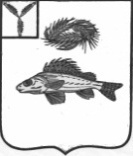 АДМИНИСТРАЦИЯ	 ЕРШОВСКОГО МУНИЦИПАЛЬНОГО РАЙОНАСАРАТОВСКОЙ ОБЛАСТИПОСТАНОВЛЕНИЕот__18.01.2023__№ __18_____г. ЕршовРуководствуясь Уставом  Ершовского муниципального района Саратовкой области, администрация Ершовского муниципального района Саратовской области, ПОСТАНОВЛЯЕТ:	1. Утвердить прилагаемые изменения, которые вносятся в  постановление администрации ЕМР  № 800 от 22.09.2020 г. «Об утверждении муниципальной  программы   «Обеспечение населения доступным  жильем и развитие жилищно-коммунальной инфраструктуры Ершовского муниципального района на 2021- 2024 годы». 	2. Отделу по информатизации администрации ЕМР разместить настоящее постановление на официальном сайте администрации Ершовского муниципального района Саратовской области в сети Интернет.	3. Контроль за исполнением настоящего постановления возложить на первого заместителя главы администрации ЕМР.Глава Ершовского муниципального района                                                               С.А. ЗубрицкаяИзменения, которые вносятся в постановление администрации  Ершовского муниципального районаот 22.09.2020 г. № 800 «Об утверждении муниципальной  программы   «Обеспечение населения доступным  жильем и развитие жилищно-коммунальной инфраструктуры Ершовского муниципального района на 2021- 2024 годы».1. В паспорте программы «Обеспечение населения доступным  жильем и развитие жилищно-коммунальной инфраструктуры Ершовского муниципального района на 2021- 2024 годы»:1.1. Позицию «Объемы финансового обеспечения муниципальной  программы» изложить в новой редакции:	«общий объем финансового обеспечения муниципальной программы на 2021-2024 годы составит   2120,14 тыс. рублей в том числе:2021 год –  493,92 тыс. рублей; 2022 год –      0,00 тыс. рублей; 2023 год –  945,00 тыс. рублей; 2024 год –   681,22 тыс. рублей   из них:федеральный бюджет  – 747,08   тыс. рублей, в том числе:2021 год – 177,26 тыс. рублей;2022 год –     0,00 тыс. рублей; 2023 год – 328,60 тыс. рублей; 2024 год – 241,22 тыс. рублей; областной бюджет  – 1373,06 тыс.рублей, в том числе:2021 год – 316,66 тыс. рублей; 2022 год –     0,00 тыс. рублей; 2023 год – 616,40   тыс. рублей; 2024 год – 440,0   тыс. рублей. Местный бюджет  -  0,0 тыс. рублей, в том числе:2021 год –    0,0 тыс. рублей;2022 год –    0,0 тыс. рублей;2023 год –    0,0 тыс. рублей;2024 год –    0,0 тыс. рублей  в том числеПодпрограмма 1 «Обеспечение жильем молодых семей» -   - 2120,14 тыс. рублей в том числе:2021 год –  493,92 тыс. рублей; 2022 год –      0,00 тыс. рублей; 2023 год –  945,00 тыс. рублей; 2024 год –   681,22 тыс. рублей   из них:федеральный бюджет  – 747,08   тыс. рублей, в том числе:2021 год – 177,26 тыс. рублей;2022 год –     0,00 тыс. рублей; 2023 год – 328,60 тыс. рублей; 2024 год – 241,22 тыс. рублей; областной бюджет  – 1373,06 тыс.рублей, в том числе:2021 год – 316,66 тыс. рублей; 2022 год –     0,00 тыс. рублей; 2023 год – 616,40   тыс. рублей; 2024 год – 440,0   тыс. рублей. Местный бюджет  -  0,0 тыс. рублей, в том числе:2021 год –    0,0 тыс. рублей;2022 год –    0,0 тыс. рублей;2023 год –    0,0 тыс. рублей;2024 год –    0,0 тыс. рублей»;1.2. Раздел6. «Финансовое обеспечение реализации муниципальной программы» изложить в новой редакции:«объем финансового обеспечения на реализацию муниципальной программы на 2021-2024 годы составляет  - 2120,14 тыс. рублей в том числе:2021 год –  493,92 тыс. рублей; 2022 год –      0,00 тыс. рублей; 2023 год –  945,00 тыс. рублей; 2024 год –   681,22 тыс. рублей   из них:федеральный бюджет  – 747,08   тыс. рублей, в том числе:2021 год – 177,26 тыс. рублей;2022 год –     0,00 тыс. рублей; 2023 год – 328,60 тыс. рублей; 2024 год – 241,22 тыс. рублей; областной бюджет  – 1373,06 тыс.рублей, в том числе:2021 год – 316,66 тыс. рублей; 2022 год –     0,00 тыс. рублей; 2023 год – 616,40   тыс. рублей; 2024 год – 440,0   тыс. рублей. Местный бюджет  -  0,0 тыс. рублей, в том числе:2021 год –    0,0 тыс. рублей;2022 год –    0,0 тыс. рублей;2023 год –    0,0 тыс. рублей;2024 год –    0,0 тыс. рублей  в том числеПодпрограмма 1 «Обеспечение жильем молодых семей» -   -  2120,14 тыс. рублей в том числе:2021 год –  493,92 тыс. рублей; 2022 год –      0,00 тыс. рублей; 2023 год –  945,00 тыс. рублей; 2024 год –   681,22 тыс. рублей   из них:федеральный бюджет  – 747,08   тыс. рублей, в том числе:2021 год – 177,26 тыс. рублей;2022 год –     0,00 тыс. рублей; 2023 год – 328,60 тыс. рублей; 2024 год – 241,22 тыс. рублей; областной бюджет  – 1373,06 тыс.рублей, в том числе:2021 год – 316,66 тыс. рублей; 2022 год –     0,00 тыс. рублей; 2023 год – 616,40   тыс. рублей; 2024 год – 440,0   тыс. рублей. Местный бюджет  -  0,0 тыс. рублей, в том числе:2021 год –    0,0 тыс. рублей;2022 год –    0,0 тыс. рублей;2023 год –    0,0 тыс. рублей;2024 год –    0,0 тыс. рублейСведения об объемах и источниках финансового обеспечения   подпрограммы приведены в приложении № 3 к  муниципальной программе.»;1.3.В паспорте подпрограммы 1«Обеспечение жильем молодых семей» позицию «Объем финансового обеспечения подпрограммы, в том числе по годам (в тыс.руб)» изложить в новой редакции:«Общий объем финансового обеспечения муниципальной подпрограммы за счет всех источников  – 2120,14 тыс. рублей в том числе:2021 год –  493,92 тыс. рублей; 2022 год –       0,00 тыс. рублей; 2023 год –  945,0 тыс. рублей; 2024 год –  731,22 тыс. рублей».	1.4.  В разделе 4 подпрограммы «Объем финансового обеспечения, необходимого для реализации подпрограммы» слова «Общий объем финансового обеспечения муниципальной подпрограммы за счет всех источников  – 2120,14 тыс. рублей в том числе:2021 год –  493,92 тыс. рублей; 2022 год –      0,00 тыс. рублей; 2023 год –  945,00 тыс. рублей; 2024 год –  731,22 тыс. рублей»заменить словами:«Общий объем финансового обеспечения муниципальной подпрограммы за счет всех источников  – 2120,14 тыс. рублей в том числе:2021 год –  493,92 тыс. рублей; 2022 год –       0,00 тыс. рублей; 2023 год –  945,0 тыс. рублей; 2024 год –  731,22 тыс. рублей»2. Изложить приложения №1, №3 кмуниципальной программе «Обеспечение населения доступным  жильем и развитие жилищно-коммунальной инфраструктуры Ершовского муниципального района на 2021- 2024 годы» в новой редакции:Приложение №3к муниципальной программе «Обеспечение населения доступнымжильем и развитие жилищно-коммунальной инфраструктуры Ершовского муниципального района на  2021-2024 годы»Сведенияоб объемах и источниках финансового обеспечения муниципальной программыОбеспечение населения доступным жильем и развитие жилищно-коммунальной инфраструктуры Ершовского муниципального района на 2021- 2024 годы(наименование муниципальной программы)Приложение №1к муниципальной программеСведения о целевых показателях (индикаторах) муниципальной программыОбеспечение населения доступным жильем и развитие жилищно-коммунальной инфраструктуры Ершовского муниципального района на 2021- 2024 годы(наименование муниципальной программы)О внесении изменений и дополнений в постановление администрации Ершовского муниципального района  № 800 от 22.09.2020УТВЕРЖДЕНЫПостановлением администрации Ершовского муниципального районаот _18.01.2023_№__18_НаименованиеОтветственный исполнитель (соисполнитель, участник)Источники финансированияОбъемыфинансирования, всегов том числе по годам реализации (тыс.руб)в том числе по годам реализации (тыс.руб)в том числе по годам реализации (тыс.руб)в том числе по годам реализации (тыс.руб)в том числе по годам реализации (тыс.руб)НаименованиеОтветственный исполнитель (соисполнитель, участник)Источники финансированияОбъемыфинансирования, всего2021202220222023202412345667Программа Обеспечение населения доступным жильем и развитие жилищно-коммунальной инфраструктуры Ершовского муниципального района на 2021- 2024 годыОтдел ЖКХ, транспорта и связи администрации Ершовского муниципального районавсего2120,14493,920,00,0945,0681,22Программа Обеспечение населения доступным жильем и развитие жилищно-коммунальной инфраструктуры Ершовского муниципального района на 2021- 2024 годыОтдел ЖКХ, транспорта и связи администрации Ершовского муниципального районабюджет района0,00,00,00,00,00,0Программа Обеспечение населения доступным жильем и развитие жилищно-коммунальной инфраструктуры Ершовского муниципального района на 2021- 2024 годыОтдел ЖКХ, транспорта и связи администрации Ершовского муниципального районафедеральный бюджет747,08177,260,00,0328,6241,22Программа Обеспечение населения доступным жильем и развитие жилищно-коммунальной инфраструктуры Ершовского муниципального района на 2021- 2024 годыОтдел ЖКХ, транспорта и связи администрации Ершовского муниципального районаобластной бюджет1373,06316,660,00,0616,4440,0Подпрограмма 1. Обеспечение жильем молодых семейвсего2120,14493,920,0945,0945,0681,22Подпрограмма 1. Обеспечение жильем молодых семейбюджет  района0,00,00,00,00,00,0Подпрограмма 1. Обеспечение жильем молодых семейфедеральный бюджет747,08177,260,0328,6328,6241,22Подпрограмма 1. Обеспечение жильем молодых семейобластной бюджет1373,06316,660,0616,4616,4440,0Мероприятие 1. предоставления молодым семьям – участникам подпрограммы социальных выплат на приобретение жилья или строительство индивидуального жилого дома (далее – социальные выплаты);всего2120,14493,920,0945,0945,0681,22Мероприятие 1. предоставления молодым семьям – участникам подпрограммы социальных выплат на приобретение жилья или строительство индивидуального жилого дома (далее – социальные выплаты);бюджет  района0,00,00,00,00,00,0Мероприятие 1. предоставления молодым семьям – участникам подпрограммы социальных выплат на приобретение жилья или строительство индивидуального жилого дома (далее – социальные выплаты);федеральный бюджет747,08177,260,0328,6328,6241,22Мероприятие 1. предоставления молодым семьям – участникам подпрограммы социальных выплат на приобретение жилья или строительство индивидуального жилого дома (далее – социальные выплаты);областной бюджет1373,06316,660,0616,4616,4440,0№п/пНаименование программы, наименование показателяЕдиница измеренияЗначение показателей*Значение показателей*Значение показателей*Значение показателей*№п/пНаименование программы, наименование показателяЕдиница измерения20212022202320241234567«Обеспечение жильем молодых семей»«Обеспечение жильем молодых семей»«Обеспечение жильем молодых семей»«Обеспечение жильем молодых семей»«Обеспечение жильем молодых семей»«Обеспечение жильем молодых семей»«Обеспечение жильем молодых семей»1Обеспечить материальной поддержкой  молодые семьи нуждающихся в улучшении жилищных условийсемей1012